
Session Proposal Form
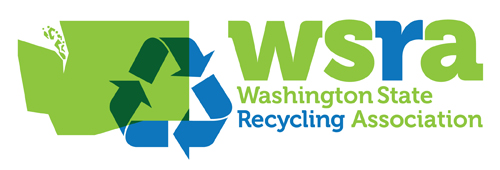 40th Annual WSRA Conference & Trade ShowAbout the Presenters:Presenter 1 Name: Organization: Email Address: Phone: Brief Biography:
Presenter 2 Name: Organization: Email Address: Phone:Brief Biography:About the Session:Session Title (15-word limit): Session Length – Please select the most appropriate choice for your session. The WSRA Conference Committee could request you adapt to different Breakout Sessions: 60 minutes with 15 minutes of Q&A/Discussion time. Shorter presentations 20-30 minutes in length are also accepted. The WSRA conference committee will combine proposals that address similar areas and topics to form a full 75-minute session.
20/20 RE-Slam Style Sessions (PechaKucha Style): Presentations are 20 slides, 20 seconds per slide for a total of 6 minutes and 40 seconds with slides advancing automatically. Presentations will be image focused with limited text. Session Description:Who are your target audiences?What are the key take-aways and/or learning objectives?How will your session be interactive for participants?Describe how your presentation represents a diverse experience, point of view.